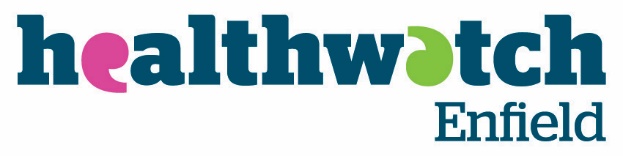 Equal Opportunities and DiversityHealthwatch Enfield has an absolute commitment to diversity which is about:Recognising and valuing difference Recognising and seeking to redress inequality and disadvantageTo make our commitment a reality we hope that you will assist us to monitor the outcomes of our recruitment practices by completing this form. This form is for statistical purposes only and will be separated from your application form as soon as it is received and will be kept confidential. Your form will not be seen by the recruitment panel, and will not be taken into account in deciding who will be shortlisted, interviewed or appointed. Completion of any or all of the questions is not a requirement for the application, but we would appreciate your co-operation.By completing and returning the monitoring form which follows, you consent to Healthwatch Enfield processing this information for general monitoring purposes in line with our Diversity and Equal Opportunities policy.  If you are employed by Healthwatch Enfield, the information will be kept and used for regular internal monitoring of the diversity of Healthwatch Enfield’s staff profile.DIVERSITY AND EQUAL OPPORTUNITIES MONITORING FORMFor the following questions place an X in the box next to the statement which best describes you.What is your ethnic origin?A WHITE OR WHITE BRITISH		B MIXED HERITAGE		British 			 	 White & Black or Black British 	 			 Irish					 White & Asian or Asian British				 European				 Any other Mixed background (please state)		 Any other White background (please state)					C ASIAN OR ASIAN BRITISH		D BLACK OR BLACK BRITISH		 Asian British			 Black British				 Indian				 Caribbean				 Pakistani 				 African				 Bangladeshi				 Any other Black background (please state)		 Chinese							 Any other Asian background (please state)			E ANY OTHER BACKGROUND		 Any other background (please state) 		 Prefer not to state		 Age Group: ☐ 	25-34 ☐ 	35-44 ☐ 	45-54 ☐ 	 55-64 ☐ 2	65+ ☐ Please indicate your sex:			 Male					 Female				 Transgender			 Prefer not to state		Do you identify as:			 Lesbian/Gay			 Heterosexual 			 Bisexual				 Other				 Prefer not to state					Which religion, if any, do you follow:			 Atheist 					 Hinduism				 Agnostic					 Islam				 Buddhism					 Judaism				 Christian 					 Sikhism				 No Religion 				 Prefer not to state				 Other (please state)					Do you identify as having a disability?	 Yes					 No		 Prefer not to state 					